REQUERIMENTO N.º 1418/2017EMENTA: Informações sobre providências quanto a erosão na área de mata localizada na Rua Ângelo Antônio Schiavinato.Senhor Presidente,Senhores Vereadores:	O vereador FRANKLIN, no uso de suas atribuições legais, requer nos termos regimentais, após aprovação em Plenário, que seja encaminhado ao Exmo. Senhor Prefeito Municipal, os seguintes pedidos de informações: Quais providências serão tomadas pela Municipalidade para conter a erosão na área de mata localizada na Rua Ângelo Ântônio Schiavinato, Residencial São Luis, ao lado da Câmara Municipal de Valinhos?Considerando que a área representa riscos, há previsão para realização da manutenção necessária no local?Justificativa: Moradores dessa região procuraram este vereador para solicitar providências.(fotos em anexo)Valinhos, 21 de agosto de 2017.Franklin Duarte de LimaVereador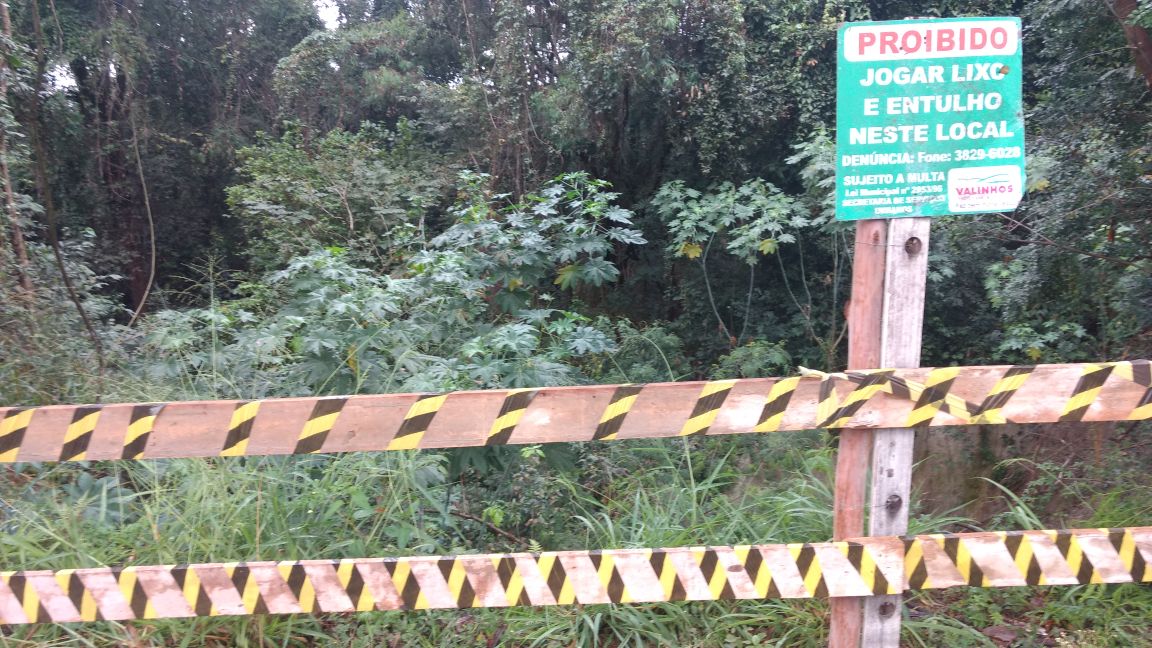 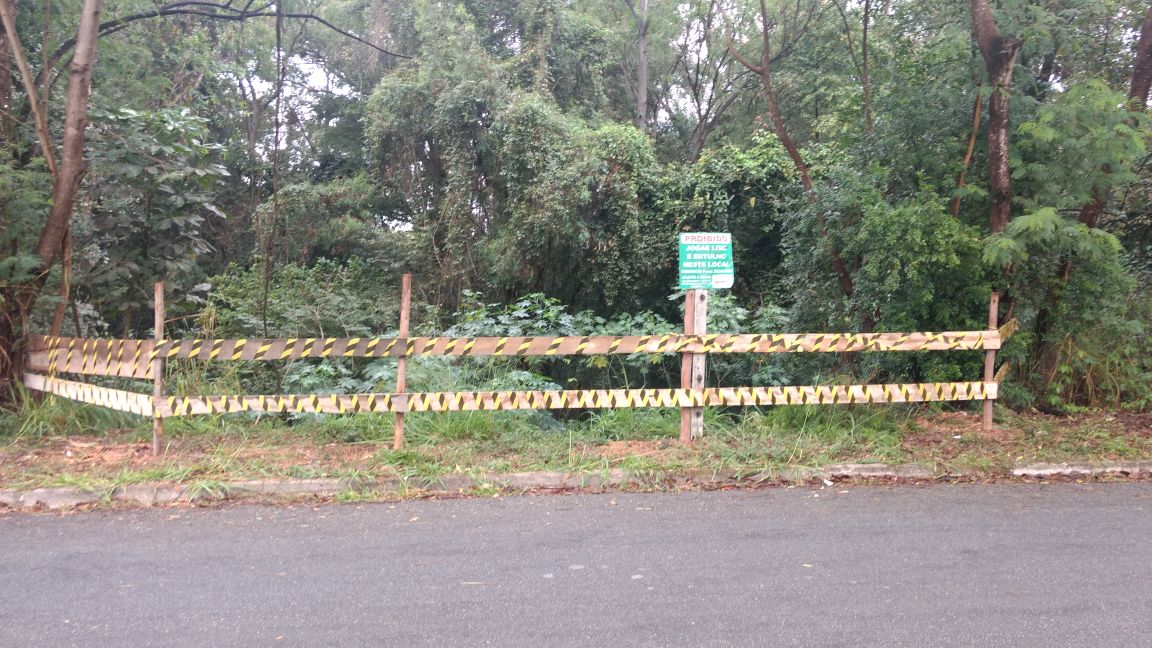 